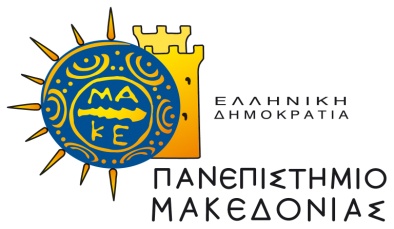 ΑΙΤΗΣΗ ΓΙΑ ΑΠΑΛΛΑΓΗ ΤΕΛΩΝ ΦΟΙΤΗΣΗΣΑρ. Αίτησης: ……….……/ ……………….(Προτού συμπληρώσετε την αίτηση παρακαλείστε να μελετήσετε τις πληροφορίες στις σελίδες 4-7 και να βεβαιωθείτε ότι έχετε επισυνάψει αντίγραφα όλων των απαιτούμενων πιστοποιητικών / βεβαιώσεων / δικαιολογητικών που αναφέρονται σε αυτές).ΠΡΩΤΟ ΜΕΡΟΣ1. ΑΙΤΗΣΗ / ΠΡΟΣΩΠΙΚΑ ΣΤΟΙΧΕΙΑ*ΟΝΟΜΑΤΕΠΩΝΥΜΟ:__________________________________________________________ΠΑΤΡΩΝΥΜΟ     :_____________________________________________________________Α.Δ.Τ. 		:______________________________________________________________ΗΜΕΡΟΜΗΝΙΑ ΓΕΝΝΗΣΗΣ:_____________________________________________________ΟΙΚΟΓΕΝΕΙΑΚΗ ΚΑΤΑΣΤΑΣΗ:   ΕΓΓΑΜΟΣ                  ΑΓΑΜΟΣ  ΑΡΙΘΜΟΣ ΠΑΙΔΙΩΝ ΕΩΣ 13 ΕΤΩΝ :_____ΑΡΙΘΜΟΣ ΠΑΙΔΙΩΝ 14 ΕΤΩΝ ΚΑΙ ΠΑΝΩ: ______ΑΡΙΘΜΟΣ ΠΑΙΔΙΩΝ ΕΩΣ 24 ΕΤΩΝ ΠΟΥ ΦΟΙΤΟΥΝ: _______ΚΙΝΗΤΟ ΤΗΛΕΦΩΝΟ:_____________________________________ΣΤΑΘΕΡΟ ΤΗΛΕΦΩΝΟ:____________________________________EMAIL ΕΠΙΚΟΙΝΩΝΙΑΣ: ____________________________________ Σημειώνεται ότι το παρόν επέχει θέση Υπεύθυνης Δήλωσης, σύμφωνα με τα οριζόμενα στο άρθρο 5, παραγρ.3 της αριθμ.131757/Ζ1 απόφασης του ΥΠΕΘ (ΦΕΚ 3387/Β/10.8.2018)ΔΕΥΤΕΡΟ ΜΕΡΟΣ2. ΑΠΑΙΤΟΥΜΕΝΑ ΔΙΚΑΟΛΟΓΗΤΙΚΑ (1-5)(Σημειώστε √ στο κατάλληλο τετραγωνάκι)Απαιτούμενα κατά περίπτωση και εφόσον υπάρχουν  (4α -4δ)Έχω ενημερωθεί ότι: Από τα τέλη φοίτησης σε Προγράμματα Μεταπτυχιακών Σπουδών, όπου αυτά προβλέπονται, απαλλάσσονται οι φοιτητές ΠΜΣ, των οποίων το ατομικό εισόδημα, εφόσον διαθέτουν ίδιο εισόδημα και το οικογενειακό διαθέσιμο ισοδύναμο εισόδημα δεν υπερβαίνουν αυτοτελώς, το μεν ατομικό το εκατό τοις εκατό (100%), το δε οικογενειακό το εβδομήντα τοις εκατό (70%) του εθνικού διάμεσου διαθέσιμου ισοδύναμου εισοδήματος, σύμφωνα με τα πλέον πρόσφατα κάθε φορά δημοσιευμένα στοιχεία της Ελληνικής Στατιστικής Αρχής (Ελληνικής Στατιστικής Αρχής).Το ποσό που αντιστοιχεί στο εθνικό διάμεσο διαθέσιμο ισοδύναμο εισόδημα για την εφαρμογή των διατάξεων του άρθρου 35 του ν.4485/2017 κατά το ακαδημαϊκό έτος 2021-2022, ανέρχεται για μεν ατομικό εισόδημα οκτώ χιλιάδες επτακόσια εβδομήντα επτά ευρώ (8.777,00 €) (100% του εθνικού διάμεσου διαθέσιμου ισοδύναμου εισοδήματος), για δε το οικογενειακό σε έξι χιλιάδες εκατόν σαράντα τρία ευρώ και ενενήντα λεπτά (6.143,90 €) (70% εθνικού διάμεσου διαθέσιμου ισοδύναμου εισοδήματος).Έχω ενημερωθεί ότι για τον Ευρωπαϊκό Κανονισμό 2016/679 (General Data Protection Regulation, GDPR) που ψηφίστηκε στις 27/04/2016 και τέθηκε σε ισχύ στις 25/05/2018 και δίνω την συγκατάθεση μου για την επεξεργασία των προσωπικών δεδομένων μου αποκλειστικά για την παροχή πληροφόρησης , υπηρεσιών και ενημερώσεων που άπτονται ακαδημαϊκών θεμάτων , της υποψηφιότητας μου και καθ΄όλη την διάρκεια της φοίτησης μου.Με εκτίμηση						Θεσσαλονίκη……../……./…….………………………….				……………………………..			(ονοματεπώνυμο ολογράφως)				(υπογραφή)ΤΡΙΤΟ ΜΕΡΟΣΧΡΗΣΙΜΕΣ ΠΛΗΡΟΦΟΡΙΕΣΑτομικό διαθέσιμο ισοδύναμο εισόδημα:Το συνολικό καθαρό εισόδημα του αιτούντος, δηλαδή το άθροισμα των εισοδημάτων (εισόδημα από μισθωτές υπηρεσίες, από αυτοαπασχόληση, συντάξεις, επιδόματα ανεργίας, εισόδημα από ακίνητη περιουσία, οικογενειακά επιδόματα κλπ, δηλαδή το σύνολο των καθαρών αποδοχών από όλες τις πηγές εισοδήματος), μετά την αφαίρεση των φόρων (συμπεριλαμβανομένου του ΕΝΦΙΑ) και εισφορών για κοινωνική ασφάλιση. Τεκμαρτά εισοδήματα δε λαμβάνονται υπόψη.Οικογενειακό διαθέσιμο ισοδύναμο εισόδημα:Για τον υπολογισμό του οικογενειακού διαθέσιμου ισοδύναμου εισοδήματος, λαμβάνεται υπόψη το συνολικό καθαρό εισόδημα, δηλαδή το άθροισμα των εισοδημάτων των μελών της οικογένειας από όλες τις πηγές εισοδήματος (εισόδημα από μισθωτές υπηρεσίες, από αυτοαπασχόληση, συντάξεις, εισόδημα από ακίνητη περιουσία, επιδόματα - ανεργίας, οικογενειακά κλπ), μετά την αφαίρεση των φόρων (συμπεριλαμβανομένου του ΕΝΦΙΑ) και των εισφορών για κοινωνική ασφάλιση, διαιρουμένου με την κλίμακα ισοδυναμίας. Τεκμαρτά εισοδήματα δεν λαμβάνονται υπόψη.Κλίμακα Ισοδυναμίας - Συντελεστής Στάθμισης (ΦΕΚ Τεύχος Β’ 3387 / 10.08.2018) Για τον υπολογισμό της κλίμακας ισοδυναμίας, ορίζεται συντελεστής στάθμισης 1,0 για τον πρώτο ενήλικα, 0,5 για τον δεύτερο ενήλικα και για μέλη 14 ετών και άνω και 0,3 για παιδιά 13 ετών και κάτω. Επομένως, το οικογενειακό διαθέσιμο ισοδύναμο εισόδημα ισούται με το λόγο του συνολικού καθαρού οικογενειακού εισοδήματος δια του αθροίσματος των συντελεστών, αναλόγως των μελών της οικογένειας.Ενδεικτικά παραδείγματα :4. Εξαρτώμενα Τέκνα	 α) Τα τέκνα εφόσον είναι Άγαμα και δεν υπερβαίνουν το 18ο έτος της ηλικίας τους ή το 19ο έτος, αν φοιτούν στη μέση εκπαίδευση.	β) τα τέκνα που φοιτούν κατά τη διάρκεια της φοίτησής τους και σε καμία περίπτωση μετά τη συμπλήρωση του 24ου έτους της ηλικίας τους (Έως 24ο ετών).γ) τα τέκνα με ποσοστό αναπηρίας 67% και άνω, μέχρι τη συμπλήρωση του 24ου έτους της ηλικίας τους.5. α) Το ορφανό ή τα ορφανά τέκνα αποτελούν ίδια οικογένεια, όταν έχει επέλθει θάνατος και των δύο γονέων.	β) Για άγαμους άνω των είκοσι τεσσάρων (24) ετών λαμβάνεται υπόψη μόνο το ατομικό τους εισόδημα.6. Για την εφαρμογή των παρ. 3 και 4, ως ημερομηνία γέννησης θεωρείται η 31η Δεκεμβρίου του έτους γέννησης.1Αίτηση του φοιτητή, η οποία επέχει θέση υπεύθυνης δήλωσης.2Αντίγραφα των: i) δηλώσεων ΕΙ και ii) των εκκαθαριστικών (συμπεριλαμβανομένου του εκκαθαριστικού ΕΝΦΙΑ) του αιτούντος και του/της συζύγου εάν είναι έγγαμος/η και των γονέων του, σε περίπτωση που ο αιτών είναι εξαρτώμενο μέλος, συμφώνα με όσα ορίζονται στην παρ. 3 του άρθρου 2, του τελευταίου φορολογικού έτους για το όποιο, κατά το χρόνο της επιλογής στο Π.Μ.Σ. έχει ολοκληρωθεί η εκκαθάριση φόρου, συμφώνα με όσα ορίζονται στον Κώδικα Φορολογίας Εισοδήματος. Σε περίπτωση διαζευγμένων γονέων, προσκομίζει τη δήλωση ΕΙ και το εκκαθαριστικό του γονέα στον όποιο ο αιτών είναι καταχωρημένος ως εξαρτώμενο μέλος η ήταν καταχωρημένος πριν την υποβολή φορολογικής δήλωσης αυτοτελώς.3Αντίγραφα των  εκκαθαριστικών του ΕΝΦΙΑ  του αιτούντος και του/της συζύγου εάν είναι έγγαμος/η και των γονέων του, σε περίπτωση που ο αιτών είναι εξαρτώμενο μέλος, συμφώνα με όσα ορίζονται στην παρ. 3 του άρθρου 2, του τελευταίου φορολογικού έτους για το όποιο, κατά το χρόνο της επιλογής στο Π.Μ.Σ. έχει ολοκληρωθεί η εκκαθάριση φόρου, συμφώνα με όσα ορίζονται στον Κώδικα Φορολογίας Εισοδήματος. Σε περίπτωση διαζευγμένων γονέων, προσκομίζει τη δήλωση ΕΙ και το εκκαθαριστικό του γονέα στον όποιο ο αιτών είναι καταχωρημένος ως εξαρτώμενο μέλος η ήταν καταχωρημένος πριν την υποβολή φορολογικής δήλωσης αυτοτελώς4Πιστοποιητικό/ά οικογενειακής κατάστασης από το Δήμο, στο δημοτολόγιο του οποίου είναι εγγεγραμμένα όλα τα μέλη της οικογενείας με κανονική έγγραφη.4αΠιστοποιητικό σπουδών για τέκνα, τα οποία μετά τη συμπλήρωση του 18ου έτους της ηλικίας τους φοιτούν στη μέση εκπαίδευση, σε ανώτερο ή ανώτατο εκπαιδευτικό Ίδρυμα της Ελλάδας ή αναγνωρισμένο του εξωτερικού, καθώς και σε Ινστιτούτα Επαγγελματικής Κατάρτισης (Ι.Ε.Κ.) ή σε Κολέγια ή στο Μεταλυκειακό έτος - Τάξη Μαθητείας των ΕΠΑ.Λ.. Εάν πρόκειται για εκπαιδευτικό ίδρυμα χώρας του εξωτερικού, εκτός των χωρών της Ευρωπαϊκής Ένωσης, το πιστοποιητικό σπουδών πρέπει να είναι θεωρημένο από το Ελληνικό Προξενείο.4βΙατρική γνωμάτευση των Κέντρων Πιστοποίησης Αναπηρίας (ΚΕ.Π.Α.) ή απόφαση Υγειονομικής Επιτροπής του Ι.Κ.Α., ή των Ανώτατων Υγειονομικών Επιτροπών του Στρατού (Α.Σ.Υ.Ε.), του Ναυτικού (Α.Ν.Υ.Ε.), της Αεροπορίας (Α.Α.Υ.Ε.) και της Ελληνικής Αστυνομίας, για εξαρτώμενο τέκνο που έχει συμπληρώσει το 18ο αλλά όχι το 24ο έτος της ηλικίας του, δεν είναι σπουδαστής ή φοιτητής και έχει ποσοστό αναπηρίας 67% και άνω. Τα εν λόγω δικαιολογητικά θα πρέπει να είναι σε ισχύ τη χρονική στιγμή που υποβάλλεται η αίτηση και να προκύπτει η διάρκεια της αναπηρίας από αυτά.4γ Ληξιαρχική πράξη θανάτου του αποβιώσαντος γονέα, αν ο φοιτητής έχει δηλώσει ορφανός από τον έναν ή και τους δύο γονείς.4δΔιαζευκτήριο, σε περίπτωση που ο φοιτητής είναι διαζευγμένος ή δηλώνει τέκνο διαζευγμένων γονέων.5Υπεύθυνη δήλωση του φοιτητή, από την οποία να προκύπτει ότι δεν έχει κάνει χρήση του δικαιώματος απαλλαγής από τα τέλη φοίτησης σε Π.Μ.Σ. με τη διάταξη του άρθρου 35 του ν. 4485/2017 και ότι δεν λαμβάνει υποτροφία από άλλη πηγή.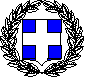 ΠΑΡΑΡΤΗΜΑ ΙΥΠΕΥΘΥΝΗ ΔΗΛΩΣΗ(άρθρο 8 Ν.1599/1986)Η ακρίβεια των στοιχείων που υποβάλλονται με αυτή τη δήλωση μπορεί να ελεγχθεί με βάση το αρχείο άλλων υπηρεσιών (άρθρο 8,παρ. 4 Ν. 1599/1986)Ημερομηνία: …….../…….../………….Ο – Η Δηλών-ούσα(Υπογραφή)(1) Αναγράφεται από τον ενδιαφερόμενο πολίτη ή Αρχή ή η Υπηρεσία του δημόσιου τομέα, που απευθύνεται η αίτηση.(2) Αναγράφεται ολογράφως.(3) «Όποιος εν γνώσει του δηλώνει ψευδή γεγονότα ή αρνείται ή αποκρύπτει τα αληθινά με έγγραφη υπεύθυνη δήλωση του άρθρου 8 τιμωρείται με φυλάκιση τουλάχιστον τριών μηνών. Εάν ο υπαίτιος αυτών των πράξεων σκόπευε να προσπορίσει στον εαυτόν του ή σε άλλον περιουσιακό όφελος βλάπτοντας τρίτον ή σκόπευε να βλάψει άλλον, τιμωρείται με κάθειρξη μέχρι 10 ετών.(4) Σε περίπτωση ανεπάρκειας χώρου η δήλωση συνεχίζεται στην πίσω όψη της και υπογράφεται από τον δηλούντα ή την δηλούσα.(Α) Δικαιούχοι - Μη δικαιούχοι - Προϋποθέσεις απαλλαγή (Άρθρο 3)(Α) Δικαιούχοι - Μη δικαιούχοι - Προϋποθέσεις απαλλαγή (Άρθρο 3)1.Από τα τέλη φοίτησης σε Προγράμματα Μεταπτυχιακών Σπουδών, όπου αυτά προβλέπονται, απαλλάσσονται οι φοιτητές ΠΜΣ, των οποίων το ατομικό εισόδημα, εφόσον διαθέτουν ίδιο εισόδημα και το οικογενειακό διαθέσιμο ισοδύναμο εισόδημα δεν υπερβαίνουν αυτοτελώς, το μεν ατομικό το εκατό τοις εκατό (100%), το δε οικογενειακό το εβδομήντα τοις εκατό (70%) του εθνικού διάμεσου διαθέσιμου ισοδύναμου εισοδήματος, σύμφωνα με τα πλέον πρόσφατα κάθε φορά δημοσιευμένα στοιχεία της Ελληνικής Στατιστικής Αρχής (Ελληνικής Στατιστικής Αρχής).2.Η χρήση του δικαιώματος απαλλαγής από τα τέλη φοίτησης σε Π.Μ.Σ. γίνεται μόνο μία φορά.3.Οι απαλλασσόμενοι φοιτητές δεν ξεπερνούν το ποσοστό του τριάντα τοις εκατό (30%) του συνολικού αριθμού των φοιτητών που εισάγονται στο Π.Μ.Σ. Αν οι δικαιούχοι υπερβαίνουν το ποσοστό του προηγούμενου εδαφίου, επιλέγονται με σειρά κατάταξης (έως το 30 %) ξεκινώντας από αυτούς που έχουν το μικρότερο εισόδημα. Σε περίπτωση που κατά τον υπολογισμό του ανωτέρω ποσοστού προκύπτει δεκαδικός αριθμός, αυτός στρογγυλοποιείται στην προηγούμενη ακέραιη μονάδα, όταν είναι κάτω του μισού (0,5) και στην επόμενη ακέραιη μονάδα, όταν είναι μισό (0,5) ή άνω του μισού.4.Δεν δικαιούνται απαλλαγής όσοι λαμβάνουν υποτροφία από άλλη πηγή.(Β) Ακολουθητέα διαδικασία. (Άρθρο 4)(Β) Ακολουθητέα διαδικασία. (Άρθρο 4)Η αίτηση απαλλαγής από τα τέλη φοίτησης υποβάλλεται ύστερα από την ολοκλήρωση της διαδικασίας επιλογής των φοιτητών στο Π.Μ.Σ.. Η οικονομική κατάσταση υποψηφίου σε καμία περίπτωση δεν αποτελεί λόγο μη επιλογής σε Π.Μ.Σ.. Η εξέταση των αιτήσεων πραγματοποιείται από επιτροπή επιλογής που συγκροτείται δυνάμει της περίπτωσης δ΄ της παρ. 3 του άρθρου 31 του ν. 4485/2017.Οικογενειακή ΚατάστασηΑΓΑΜΟΣΕΓΓΑΜΟΣΕΓΓΑΜΟΣ + 1 παιδί <13 ετώνΕΓΓΑΜΟΣ + 2 παιδιά < 13 ετώνΕΓΓΑΜΟΣ + 1 παιδί >14 ετώνΣυντελεστής στάθμισης1,01,51,82,12,0Οικογενειακή ΚατάστασηΕΓΓΑΜΟΣ + 2 παιδιά >14 ετώνΕΓΓΑΜΟΣ + (1 παιδί <13) + (1 παιδί >14)Μονογονεϊκή + 1 παιδί <13 ετών Μονογονεϊκή + 2 παιδιά <13 ετών Μονογονεϊκή + 1 παιδί >14 ετών Συντελεστής στάθμισης2,52,31,31,61,5